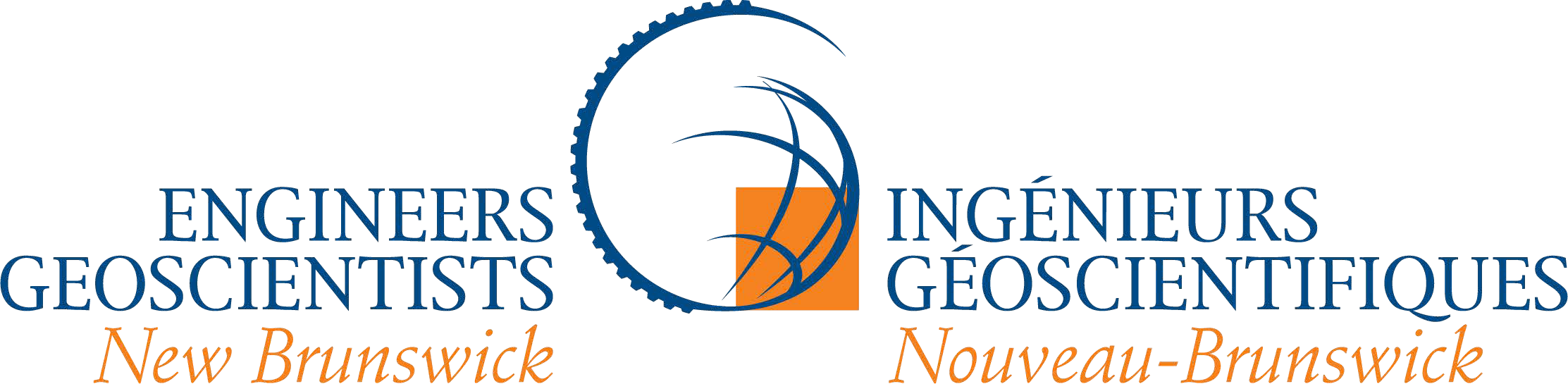 183 Hanwell Road, Fredericton, New Brunswick, Canada E3B 2R2 Tel.: 506-458-8083 TF: 1-888-458-8083 www.apegnb.com183, chemin Hanwell, Fredericton (Nouveau-Brunswick), Canada E3B 2R2Tél. : 506.458.8083 SF : 1.888.458.8083 www.apegnb.comDEMANDE DE BOURSE D’ÉTUDESLettre d’appuiDEMANDEURVeuillez remplir cette section avant de transmettre la demande à votre professeure ou professeur.NOM DE LA CANDIDATE PROGRAMME UNIVERSITÉPROFESSEURVeuillez fournir des commentaires sur la façon dont la candidate a fait preuve de leadership dans votre université et agit comme un modèle pour d’autres jeunes femmes afin de les encourager à poursuivre des études en génie. Ces renseignements seront considérés comme confidentiels.Veuillez envoyer le formulaire rempli au bureau de l’AIGNB (info@apegnb.com) avant le 30 septembre.COMMENTAIRES :SIGNATURE	DATENOM (en caractères d’imprimerie) POSTE UNIVERSITÉCOURRIEL	TÉLÉPHONEP a g e 5 | 5